IRLANDA  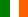 RiferimentoEURES Ireland Ref. 6790136MansionePharmacist Ref. 6790136Clarity Recruitment, the leading agency for healthcare professionals in Ireland, is seeking highly motivated and qualified Pharmacists to work in community pharmacies in the Republic of Ireland.
We offer a free service to help you secure employment and relocate to Ireland with ease. What we offer:
- Comprehensive guidance and support from registration with the Pharmaceutical Society of Ireland (PSI) to finding your ideal job and helping with the relocation process
- Expert advice from recruiters with over 10 years of experience in healthcare recruitment
- Partnerships with language schools and certified document translation services
- 100% reimbursement of your English exam fee (T&Cs apply)
- Interview preparation What you can expect:
- Excellent career opportunities with permanent contracts - Full-time positions with competitive salaries starting at €70,000
- Online interviews and job offers before moving to Ireland - Full training provided
What we’re looking for:
- Qualified Pharmacists who studied in the EU with 2 years of experience - Good level of English (C1) with willingness to complete the English exam - Strong communication skills If you are interested, please send your up-to- date CV (in English) to
lara@clarityrecruitment.ie and cc eures@afolmet.it
SedeIrlandaNumero posti1TitoloLaurea in FarmaciaEmail:lara@clarityrecruitment.ie and cc eures@afolmet.itScadenza:01/05/2024RiferimentoEURES Milano Rif. 02/2024MansioneASSISTANT CENTRE MANAGER - IEASSISTANT CENTRE MANAGER - ASSISTENTE DI DIREZIONE IN CENTRI VACANZE STUDIO ALL’ESTERO 2024
REQUISITI E COMPETENZE
Età minima 23 anni compiuti entro il 31 maggio 2024, ottima conoscenza scritta ed orale della lingua inglese; istruzione superiore con preferenza per i laureati. Essere in possesso di passaporto con validità adeguata ai Paesi per i quali si intende candidarsi.
Entusiasmo, leadership, obiettività, capacità di coordinare diversi gruppi di lavoro, spirito di iniziativa da indirizzare per la migliore realizzazione del programma in piena sintonia con i parametri definiti dal TO. Capacità di sostenere intensi ritmi di lavoro, gestione di eventuali emergenze e/o imprevisti e di problem solving.
Esperienza – documentabile - di viaggi e soggiorni nei paesi di destinazione con preferenza per attività a vario titolo presso centri studio all’estero.
MANSIONI
Supporto per la pianificazione, realizzazione, gestione e controllo della qualità di tutti i servizi erogati presso centri vacanza studio all’estero
Stretta collaborazione col Centre Manager per il buon andamento di tutte le attività del centro (didattiche, sociali, sportive, ricreative, turistiche) e della sicurezza e del controllo della disciplina dei minori.
Si tratta di un ruolo coinvolgente e impegnativo che prevede la massima flessibilità, disponibilità e responsabilità.
PERIODO DI LAVORO
da metà giugno a fine agosto 2024 per una durata minima di 3 settimane La disponibilità per periodi più lunghi è titolo preferenziale
CONDIZIONI DI COLLABORAZIONE
a partire da € 40 netti al giorno. Viaggio di andata e ritorno dall’aeroporto italiano di partenza al college di destinazione; sistemazione in pensione completa a carico dell’Azienda.
PER CANDIDARSI COLLEGARSI AL SITO:
http://www.itfteach.it/selezione- personale/
E CLICCARE SUL PROFILO PRESCELTO PER ACCEDERE AL FORM DA COMPILARE E TRASMETTERE ENTRO IL 29/03/2024 ATTENZIONE:
ciascun candidato potrà compilare un solo form per un unico profilo. Il sistema bloccherà ogni ulteriore tentativo di inserimento.
Nel vostro interesse prima di compilare il form vi invitiamo a valutare attentamente i profili richiesti e candidarvi ESCLUSIVAMENTE per il ruolo rispondente alle vostre effettive qualifiche e competenze.
Anche se avete già superato una selezione ITF in passato, sarà necessario compilare il Form 2024 per aggiornare i vostri dati.

L’invito alla giornata di selezione e formazione verrà trasmesso via mail ai soli candidati ammessi.
SedeIrlandaNumero posti5Sito:http://www.itfteach.it/selezione-personale/Scadenza:29/03/2024RiferimentoEURES Milano Rif. 05/2024MansioneGROUP LEADER IEGROUP LEADER / ACCOMPAGNATORI DI GRUPPI DI RAGAZZI IN CENTRI VACANZE STUDIO ALL’ESTERO 2024
MANSIONI
Supervisione, assistenza, conduzione delle attività di animazione per gruppi di studenti in vacanza studio all’estero con sistemazione residenziale. Interazione con il team di animazione locale per la realizzazione delle attività sportive e per le visite ed escursioni in programma.
PERIODO DI LAVORO da metà giugno a fine agosto 2024 (per uno o più turni di due settimane ciascuno)
REQUISITI
Ottima conoscenza della lingua del paese di destinazione; laurea, preferibilmente in lingue, o licenza di guida turistica. Essere in possesso di Passaporto con validità adeguata ai Paesi per i quali ci si candida. Esperienze documentabili nel settore dell'animazione sportiva, teatrale, musicale, di contatto. Forte motivazione a lavorare in team, flessibilità, dinamicità, capacità comunicative e propensione ai rapporti interpersonali, esperienza di viaggi e soggiorni all’estero. Flessibilità e capacità di gestire eventuali imprevisti ed emergenze
ETA’ MINIMA: 23 anni compiuti entro il 31/5/2024

CONDIZIONI DI COLLABORAZIONE
retribuzione: € 400 per turno. Viaggio di andata e ritorno dall’aeroporto italiano di partenza del gruppo al centro studio di destinazione, alloggio e pensione completa a carico dell’Azienda. Programma di formazione obbligatorio e gratuito.
PER CANDIDARSI COLLEGARSI AL SITO:
http://www.itfteach.it/selezione- personale/
E CLICCARE SUL PROFILO PRESCELTO PER ACCEDERE AL FORM DA COMPILARE E TRASMETTERE ENTRO IL 29/03/2024
ATTENZIONE:
ciascun candidato potrà compilare un solo form per un unico profilo. Il sistema bloccherà ogni ulteriore tentativo di inserimento.
Nel vostro interesse prima di compilare il form vi invitiamo a valutare attentamente i profili richiesti e candidarvi ESCLUSIVAMENTE per il ruolo rispondente alle vostre effettive qualifiche e competenze.
Anche se avete già superato una selezione ITF in passato, sarà necessario compilare il Form 2024 per aggiornare i vostri dati. L’invito alla giornata di selezione e formazione verrà trasmesso via mail ai soli candidati ammessi.
SedeIrlandaNumero posti85TitoloLaureaSito:http://www.itfteach.it/selezione-personale/Scadenza:29/03/2024RiferimentoEURES Milano Rif. 12/2024MansionePROFESSIONAL CARER - IEPROFESSIONAL CARER - ASSISTENTI PER PARTECIPANTI DIVERSAMENTE ABILI IN CENTRI VACANZE STUDIO ALL’ESTERO 2024
MANSIONI
attività specializzata per l’assistenza personalizzata a giovani diversamente abili italiani che partecipano ad una vacanza studio per garantire la migliore fruizione del soggiorno e la massima integrazione nel gruppo.
PERIODO DI LAVORO
da metà giugno a fine agosto 2024 (per uno o più turni di due settimane ciascuno).
REQUISITI
Istruzione superiore, possesso di qualifica di operatore socio-sanitario (OSS) di educatore o assistente familiare, di ausilio socio-assistenziale (ASA); precedenti esperienze analoghe documentabili; essere in possesso di passaporto con validità adeguata ai Paesi per i quali si intende candidarsi.
La conoscenza della lingua del paese di destinazione è titolo preferenziale.
CONDIZIONI DI COLLABORAZIONE
Retribuzione € 400 netti per turno. Viaggio di andata e ritorno dall’aeroporto italiano di partenza al college di destinazione, alloggio e pensione completa a carico dell’Azienda.
PER CANDIDARSI COLLEGARSI AL SITO:
http://www.itfteach.it/selezione- personale/
E CLICCARE SUL PROFILO PRESCELTO PER ACCEDERE AL FORM DA COMPILARE E TRASMETTERE ENTRO IL 29/03/2024
ATTENZIONE:
ciascun candidato potrà compilare un solo form per un unico profilo. Il sistema bloccherà ogni ulteriore tentativo di inserimento.
Nel vostro interesse prima di compilare il form vi invitiamo a valutare attentamente i profili richiesti e candidarvi ESCLUSIVAMENTE per il ruolo rispondente alle vostre effettive qualifiche e competenze. Anche se avete già superato una selezione ITF in passato, sarà necessario compilare il Form 2024 per aggiornare i vostri dati.
Anche se avete già superato una selezione ITF in passato, sarà necessario compilare il Form 2024 per aggiornare i vostri dati. L’invito alla giornata di selezione e formazione verrà trasmesso via mail ai soli candidati ammessi.
SedeIrlandaNumero posti5TitoloOSS -ASASito:http://www.itfteach.it/selezione-personale/Scadenza:29/03/2024